4a Reunión de los Signatarios Bonn,28 de febrero-2 de marzo 2023Orden del día 14PROPUESTA DE PRESUPUESTO PARA EL TRIENIO (2023-2025)(Preparado por la Secretaría)El presente documento contiene tres escenarios presupuestarios propuestos para el próximo trienio (2023-2025) para dotar a la Secretaría de recursos según lo dispuesto en la Sección 8 del MdE. Se presentan en los Anexos 1-3. El Anexo 4 proporciona una tabla con las «Contribuciones Anuales Indicativas de los Signatarios» para cubrir los costes de cada escenario. El Anexo 5 incluye los «Términos de Referencia del Fondo Fiduciario» revisados.AntecedentesPara cubrir los costes de una Secretaría plenamente operativa, la financiación sostenible es un requisito fundamental.El Memorando de Entendimiento sobre la Conservación de Tiburones Migratorios (MdE sobre Tiburones) no es legalmente vinculante. Como tal, las contribuciones financieras de los Signatarios para cubrir el presupuesto básico y las actividades extrapresupuestarias son voluntarias. Las «contribuciones anuales indicativas», tal y como se adoptaron previamente en la tercera reunión de Signatarios (MOS3, por sus siglas en inglés) y se propusieron para la MOS4 (véase el Anexo 4), no son vinculantes pero orientan a los Signatarios sobre su parte de los costes del presupuesto básico de acuerdo con la escala de valoración de la ONU según lo adoptado por la Asamblea General de las Naciones Unidas.Las contribuciones voluntarias recibidas de los Signatarios en los tres trienios anteriores fueron significativamente inferiores a los presupuestos aprobados, como se muestra en CMS/Sharks/MOS4/Doc.14.1.Además, una parte considerable de los fondos recibidos se había destinado total o parcialmente a actividades de proyectos extrapresupuestarios. Si bien estos fondos basados en proyectos permiten mejorar la aplicación de las decisiones de la MOS, no contribuyen a garantizar la financiación del presupuesto básico de la Secretaría.La Secretaría ha seguido aplicando un régimen de gastos muy conservador debido a la incertidumbre de los ingresos del Fondo Fiduciario. Esto dificulta la planificación a largo plazo y ha dado lugar al desarrollo ad hoc de actividades a medida que los donantes facilitaban financiación. Para optimizar la planificación y la recaudación de fondos, el presupuesto propuesto se ha reorganizado para cubrir únicamente los costes de las tareas básicas de la Secretaría. Esto incluye los costes de personal, reuniones, funcionamiento de los órganos de gobierno y gastos de funcionamiento. La financiación para la ejecución de las actividades del Programa de Trabajo 2023-2025 (actividades extrapresupuestarias) estará sujeta a una recaudación de fondos adicional. Esto ya está en consonancia con las necesidades de algunos Signatarios donantes importantes, que solamente pueden contribuir basándose en propuestas de proyectos a medida.La MOS4 no acordará ningún presupuesto específico para dichas actividades extrapresupuestarias. Aunque las contribuciones tanto al «presupuesto básico» como al «presupuesto de ejecución» son voluntarias y, como tales, están sujetas a la recaudación de fondos, la división de estos dos tipos de presupuestos tiene sentido, pues los requisitos de presentación de informes sobre la financiación asignada varían en función del acuerdo con el donante y del periodo de ejecución. La recaudación de fondos y la realización de actividades extrapresupuestarias suelen requerir un tiempo considerable del personal para gestionar los diversos procedimientos administrativos. Se proporcionan más detalles en la sección «Partidas presupuestarias en detalle: Personal». La Secretaría propone enviar facturas anuales basadas en la cuota calculada. Los Signatarios podrán solicitar facturas modificadas si desean pagar una cantidad diferente a la cuota calculada.Adicionalmente, la Secretaría recaudará fondos para las actividades extrapresupuestarias acordadas en el Programa de Trabajo 2023-2025 a través de convocatorias de financiación independientes. Contribución en especie de la Secretaría de la CMSLa Secretaría sigue beneficiándose de la dirección y el apoyo proporcionados por la dirección de la CMS y la Unidad de Administración y Gestión de Fondos (AFMU, por sus siglas en inglés). Además, la Secretaría cuenta con el apoyo del Equipo de Gestión de la Información y Comunicaciones (IMCA, por sus siglas en inglés) de la CMS. La Tabla 1 ofrece una visión general de la contribución en especie de la Secretaría de la CMS al MdE. Tabla 1: Resumen de los costes (en euros) del tiempo del personal que la Secretaría de la CMS proporciona en especie para dar servicio al MdE sobre tiburones.En comparación con el presupuesto anterior, la cantidad total de tiempo de personal que la CMS proporciona en especie al MdE sobre tiburones ha cambiado al eliminar el trabajo proporcionado por el Equipo de Servicios de Conferencias (CST, por sus siglas en inglés). En el futuro, se espera que el Asistente G5 contribuya al trabajo del CST. A cambio, el CST apoyaría el MdE sobre tiburones en momentos de gran carga de trabajo, por ejemplo, cuando se organice una MOS5. Se espera que los tiempos del personal dedicado a las reuniones proporcionados por el MdE sobre tiburones y la CMS se equilibren entre sí y sean un cero neto.Escenarios Presupuestarios PropuestosVisión generalPara el trienio 2023-2025, la Secretaría ha desarrollado tres escenarios (0, 1 y 2) para que los Signatarios los tengan en cuenta en función de su capacidad de provisión de recursos al Fondo Fiduciario. Las diferencias entre los tres escenarios se refieren exclusivamente a los costes de personal. Los demás costes se mantuvieron iguales en cada escenario, salvo pequeñas diferencias en los costes operativos. Esto proporciona flexibilidad para adaptar las decisiones que se tomen sobre el Programa de Trabajo propuesto en relación con el número de personal necesario. Tabla 2: Resumen de los escenarios presupuestarios 0, 1 y 2 (en euros).Principales cambios realizados en comparación con el presupuesto anterior 2019-2021 Para aumentar la capacidad del personal de nivel profesional, los tres escenarios presupuestarios incluyen un puesto P3 a tiempo completo para el coordinador del MdE, apoyado por un puesto C/IC o un P2 a tiempo parcial. Se han excluido tres líneas presupuestarias que había en el presupuesto anterior y que estaban vinculadas a la ejecución de actividades extrapresupuestarias, en concreto:«Estudios analíticos, evaluaciones científicas, elaboración de directrices, etc.»«Impresión de material técnico/informativo y compra de fotografías, ilustraciones, etc.»«Desarrollo de documentos técnicos»Los gastos de viaje de los miembros del Comité Asesor (CA) y de los expertos externos se han reducido a un nivel que cubre la participación en las reuniones de la CMS que sean pertinentes según los Términos de Referencia del CA. Los viajes adicionales estarían sujetos a la financiación destinada a actividades extrapresupuestarias. Los costes de viaje de los delegados en la 5ª Reunión de Signatarios han subido debido al incremento en los costes de los vuelos. Los costes de interpretación en la MOS5 también han aumentado ligeramente, mientras que los costes de los preparativos logísticos se han reducido. Los costes de funcionamiento se han ajustado para suprimir varias partidas presupuestarias, en concreto, el mantenimiento de las fotocopiadoras y el material de oficina que amablemente proporciona la Secretaría de la CMS, y para incluir los costes adicionales de los programas informáticos y las tasas de Umoja. Comparación de los escenarios presupuestarios propuestosEscenario 0 El Escenario 0 es un «escenario de crecimiento real cero» (aumento del 6,18 %) en comparación con el presupuesto aprobado del último trienio. Este escenario incluye un puesto P3 a tiempo completo y costes moderados de un C/IC en 2024 y 2025 para apoyar al Coordinador del MdE con la preparación sustancial de las reuniones de los órganos rectores y la gestión de proyectos. La financiación propuesta para el C/IC cubriría un periodo de hasta 13 meses dependiendo del nivel de experiencia requerido.El escenario cubriría los costes de una Secretaría plenamente funcional y la ejecución de las funciones básicas de la Secretaría. Como tal, contiene los costes completos de dos reuniones del CA y de la 5ª Reunión de Signatarios (MOS5). Tabla 3: Resumen del presupuesto escenario 0 (en euros). Los detalles se aportan en el Anexo 1.Escenario 1 El escenario 1 muestra un aumento del 9,92 por ciento en comparación con el presupuesto del último trienio. El escenario difiere del escenario 0 únicamente en la cantidad asignada para que la C/IC apoye al Coordinador del MdE, que cubriría un periodo de hasta 23 meses dependiendo del nivel de experiencia requerido.Tabla 4: Resumen del presupuesto escenario 1 (en euros). Los detalles se aportan en el Anexo 2.Escenario 2El Escenario 2 muestra un aumento del 19,7 por ciento en comparación con el presupuesto anterior para 2019-2021. Este escenario difiere del escenario 1 en lo que respecta a un mayor incremento de los costes de personal, puesto que se proporciona un oficial P2 a tiempo parcial en lugar de un C/IC para apoyar al oficial P3 a tiempo completo. Además, debido al aumento de personal, en el escenario 2 las tasas de Umoja se han ajustado en consecuencia.Tabla 5: Resumen del presupuesto escenario 2 (en euros). Los detalles se aportan en el Anexo 3.Detalle de las partidas presupuestariasPersonalTodos los escenarios incorporan una tasa de inflación interanual del 2 % para los gastos de personal, que tiene en cuenta el impacto de la inflación en el ajuste por lugar de destino y otros derechos, así como los incrementos y revisiones normales dentro de cada nivel salarial.Los costes salariales estándar aplicables al lugar de destino en Bonn, tal y como los aplica la Secretaría de la CMS, se basan en los costes estimados para cada categoría de personal en 2023-2025.Los costes relacionados con la contratación de nuevos miembros del personal internacional no se incluyen en el presupuesto, ya que la cantidad puede variar significativamente en función de los derechos del personal. Dichos costes se sufragarían con los ahorros debidos al retraso en la contratación de personal internacional, aproximadamente a finales de 2023. Tabla 6: Resumen de los Costes de Personal (en euros) incluidos en los escenarios 0, 1, y 2.Personal Profesional Los tres escenarios presupuestarios incluyen un puesto P3 para el puesto de coordinador del MdE y, por lo tanto, muestran un aumento de los costes para esta categoría presupuestaria en comparación con el presupuesto anterior 2019-2021. El puesto P3 sustituye al puesto P2 (del trienio anterior) y en el escenario 3 se suma a un puesto P2 a tiempo parcial. En la MOS1, los Signatarios aprobaron la creación de un puesto P3. No se cubrió debido a la inseguridad presupuestaria en ese momento. En la MOS2 y la MOS3, los Signatarios acordaron un puesto P2 a petición de un Signatario, que se comprometió a pagar el puesto de coordinador del MdE, pero solo había presupuestado un nivel P2. Sin embargo, el puesto ya no se paga a través de una asignación específica de un único Signatario pues, de manera ordinaria, queda cubierto con el presupuesto básico.  Una revisión de los niveles de grado en la Secretaría de la Convención sobre la Conservación de las Especies Migratorias (CMS) en Bonn, que se publicó como UNEP/CMS/COP12/Doc.14.2/Annex 5, llegó a la siguiente conclusión:«Oficial de Gestión de Programas Asociado / MdE sobre Tiburones (Puesto financiado por proyectos. Solo orientativo. Trabajo considerado de nivel P-3). Presta apoyo sustancial en reuniones, conferencias, etc., incluyendo la propuesta de temas para el orden del día, la identificación de participantes y la preparación de documentos y presentaciones. En consonancia con el perfil genérico del puesto P-3 de Oficial de Gestión de Programas. El puesto es responsable de uno de los MdE más complejos de la CMS según los criterios establecidos por la CMS. Independencia y contactos externos muy superiores a los esperados en el nivel P-2».El informe también menciona que para los puestos P2 en la Secretaría de la CMS:«Las reclasificaciones se han propuesto no por cambios en los deberes y responsabilidades, como sería normalmente lo lógico, sino porque los niveles de contratación originales fueran probablemente demasiado bajos, impulsados más por las limitaciones presupuestarias y el conservadurismo de los órganos rectores que por una evaluación adecuada de la naturaleza del trabajo previsto. La categoría P-2 es, de hecho, el nivel de entrada del personal profesional en el sistema de la ONU. En el nivel P-2, no se espera que un Oficial de Programa dirija misiones o tenga contactos externos sustanciales con importantes partes interesadas o cargos oficiales gubernamentales. No representaría a la CMS en las reuniones de las Partes ni intervendría en nombre de la CMS en asuntos conflictivos. Un P-2 sólo tendría una independencia limitada a la hora de establecer los objetivos y órdenes del día de las reuniones, contratar consultores, iniciar cambios en los programas o promover directamente iniciativas para reforzar la colaboración. Los borradores de documentos sobre asuntos sustanciales elaborados por un P-2 recibirían una revisión exhaustiva antes de su presentación externa. Todo esto está más en consonancia con el nivel P-3 de Oficial de Programa»El papel del Coordinador del MdE requiere una amplia experiencia y conocimiento de las normas, reglamentos y procesos de la ONU. El correspondiente oficial de programa debe ejecutar una amplia gama de tareas, todas las cuales requieren una considerable experiencia profesional. La Secretaría del MdE de Tortugas Marinas del Océano Índico y el Sudeste Asiático, también proporcionada por la Secretaría de la CMS en Bonn, cuenta actualmente con un P3 a pesar de ser un MdE regional que se ocupa de menos especies. Las Secretarías de los MdE de Dugongos y Rapaces, con sede en la oficina de la CMS en Abu Dhabi, cuentan cada una con personal de los niveles P5 (50 %), P4 (100 %), P2 (50 %) y G5 (50 %).Por lo tanto, la Secretaría concluye que un Oficial de Programa a tiempo completo (P3), idealmente apoyado por un Oficial de Programa Asociado a tiempo parcial (P2) o, alternativamente, un consultor, sería la asignación de personal adecuada a nivel profesional para atender las crecientes demandas de una Secretaría plenamente operativa.Se anima a los Signatarios a revisar el borrador del Programa de Trabajo 2023-2025 CMS/Sharks/MOS4/Doc.12.1 a la hora de decidir el nivel de personal adecuado. La Secretaría ha indicado, para cada actividad que se incluye en el proyecto de PdT, el tiempo estimado que el personal tendría que dedicar a las tareas dirigidas a ellos. La ejecución de las actividades dependerá tanto de la disponibilidad de fondos para las actividades como de la capacidad de personal necesaria para la aplicación de los fondos/actividades.Asistente de programa (G5 – 50 %)Los costes del puesto a tiempo parcial de Asistente de Programa (G5) están incluidos en los tres escenarios. Este puesto no está cubierto actualmente. La carga de trabajo del Asistente de Programa varía significativamente a lo largo del trienio y es mayor cuando se requiere asistencia para organizar reuniones del MdE. Por lo tanto, la Secretaría propone utilizar esta línea presupuestaria para aumentar las horas del personal G existente de la CMS, o para contratar un C/IC a nivel G, según necesidad. Consultor / Contratista Individual (C/IC)Para apoyar al coordinador del MdE en la ejecución de las tareas que no pueden realizarse a nivel G, los escenarios 0 y 1 incluyen un presupuesto para contratar puestos C/IC a nivel profesional. En el escenario 2, el apoyo de C/IC no está presupuestado, ya que en su lugar se propuso contar con un funcionario de nivel P2 a tiempo parcial. Si bien los C/IC no tienen derechos sobre algunos procesos en línea, pueden prestar un apoyo significativo al personal, por ejemplo, redactando documentos, elaborando propuestas de proyectos, sirviendo de enlace con las partes interesadas, etc.  Formación del personalLa formación periódica del personal es un requisito de la normativa de la ONU. Los costes de la formación del personal siguen siendo los mismos para los escenarios 0 y 1, mientras que el escenario 2 refleja mayores costes de formación del personal debido al aumento de la plantilla.Actividades de la SecretaríaLas estimaciones presupuestarias para las actividades y operaciones de la Secretaría se basan en la experiencia del último trienio y quedan resumidos a continuación en la Tabla 7. Tabla 7: Resumen de costes (en Euros) de las «Actividades de la Secretaría» incluidas en los escenarios 0, 1, y 2.Los viajes para asistir a reuniones se han reanudado en gran medida tras la relajación de las restricciones de viaje relacionadas con Covid-19. Se considera que los viajes del personal están adecuadamente financiados con 15 000 euros al año, por lo que se han incluido en todos los escenarios. Cuando sea posible, el personal optará por participar en línea en las reuniones. Si en una reunión pertinente no existiera la posibilidad de participación en línea, teniendo en cuenta la crisis climática, se anima encarecidamente al personal a viajar voluntariamente en clase turista para ahorrar costes y reducir las emisiones. La Secretaría sugiere utilizar herramientas de traducción automática en línea para la traducción de documentos informales y correspondencia. Las modernas herramientas en línea han avanzado mucho en los últimos años en términos de calidad, facilidad de uso y asequibilidad. Por lo tanto, las provisiones para la traducción de documentos pueden mantenerse en 55 000 € a pesar del aumento de las tarifas de traducción para los documentos de reuniones. Los costes de traducción suelen ser más elevados durante el segundo y el tercer año del trienio, cuando se está preparando la Reunión de los Signatarios y cuando se espera que se traduzcan los documentos resultantes de la reunión del Comité Asesor. Se han eliminado las provisiones para «Estudios analíticos, evaluaciones científicas, desarrollo de directrices, etc.» así como para «Impresión de material técnico/informativo, desarrollo de sitios web, etc.», ya que están vinculadas directamente a actividades extrapresupuestarias incluidas en el proyecto de PdT 2023-2025 (CMS/Sharks/MOS4/Doc.12.1). La experiencia pasada ha demostrado que estas líneas presupuestarias no son necesarias, salvo en combinación con proyectos de mayor envergadura para los que, en cualquier caso, es necesario recaudar fondos.Actividades del Comité Asesor y los Expertos ExternosEl presupuesto incluye los gastos de viaje de los miembros del CA para representar al MdE en las reuniones pertinentes, como las reuniones de la CMS, según sus Términos de Referencia. En comparación con los presupuestos anteriores, los costes se han reducido significativamente, ya que se espera que los miembros del CA y los expertos externos viajen únicamente cuando lo exijan las actividades incluidas en el PdT 2023-2025, que sería una actividad extrapresupuestaria sujeta a recaudación de fondos.Tabla 8: Resumen de costes (en Euros) de las «Actividades del Comité Asesor» incluidas en los escenarios 0, 1 y 2.Reuniones de los Órganos de Gobierno5ª Reunión de Signatarios (MOS5)La propuesta actual se basa en el supuesto de que la MOS5 tenga lugar en 2025 y se celebre presencialmente durante tres a cinco días. Tabla 9: Resumen de costes (en euros) de la «5ª Reunión de Signatarios (MOS5)» incluidos en los escenarios 0, 1 y 2.La Secretaría considera que las provisiones para «Arreglos logísticos» son adecuadas si no se incluyen en el acuerdo con el gobierno anfitrión o si la Secretaría organizara la MOS5, y sugiere que los Signatarios mantengan la cantidad de 15 000 euros en 
los escenarios 0 - 2.La Secretaría sugiere aumentar las provisiones para apoyar la «participación de los delegados» en los tres escenarios para reflejar el aumento de los costes de los billetes de avión y el aumento global de las dietas.  Los costes de 140 000 euros se estimaron basándose en la participación de aproximadamente 30 - 40 delegados patrocinados. La elegibilidad de un Signatario para recibir financiación se evalúa de acuerdo con la práctica de la CMS, aplicando el umbral del 0,200 % en la escala de valoración de las Naciones Unidas.Los costes de «Interpretación» también se han incrementado debido al aumento de los honorarios profesionales y los gastos de viaje de los seis intérpretes, que se incluyen en esta línea presupuestaria. Se calcula que los costes globales de esta actividad ascenderán a 75 000 euros en 2025. Estos costes se reflejan en todos los escenarios. Las disposiciones para el «Redactor de informes» se han mantenido en 8000 euros en todos los escenarios. Esta cantidad equivale a los costes de contratación de un redactor de informes profesional, incluidos los gastos de viaje.  La línea presupuestaria para el «Desarrollo de documentos técnicos» se ha eliminado del presupuesto, ya que se considera que dichos documentos están vinculados a actividades extrapresupuestarias incluidas en el PdT 2023-2025 y, como tales, están sujetos a financiación asignada.Reuniones del Comité AsesorSe espera convocar dos reuniones del CA durante el trienio para facilitar su trabajo. La propuesta actual prevé que las reuniones tengan lugar en 2023 y 2025; esta última debería celebrarse al menos seis meses antes de la MOS5.Tabla 10: Resumen de los costes (en euros) de las dos «Reuniones del Comité Asesor (AC4 y AC5)» incluidas en los escenarios 0, 1 y 2.Se propone mantener las disposiciones para «Arreglos logísticos» al mismo nivel que en el trienio anterior para cada reunión de 2023 y 2025. En general, la Secretaría necesitaría estos fondos si las reuniones del CA se celebraran en las instalaciones de la Secretaría en Bonn, Alemania. En caso de que las reuniones fueran organizadas por un gobierno, dichos costes correrían a cargo del anfitrión.Tal como se acordó en el presupuesto anterior, se espera que el CA invite a sus reuniones a un máximo de dos expertos adicionales del Grupo de Trabajo para la Conservación (GTC o CWG, según sus siglas en inglés), para tratar los puntos del orden del día en los que el CA necesite conocimientos especializados adicionales. Costes de funcionamientoLa línea presupuestaria correspondiente a «Suministros de oficina diversos» se ha suprimido en favor de una nueva línea presupuestaria para «Programas informáticos» y se ha reducido ligeramente hasta 1500 euros en todos los escenarios. La Secretaría ha pasado casi por completo a un estilo de trabajo sin papel, lo que ha reducido significativamente los costes de papel y otros suministros de oficina.  Tabla 11: Resumen de los «Costes de funcionamiento» (en euros) incluidos en los escenarios 0, 1 y 2.Las provisiones para «Tecnologías de la Información y la Comunicación (TIC)» incluyen costes de 2300 euros anuales por funcionario y C/IC. El aumento de los costes en esta línea presupuestaria refleja el aumento del número de funcionarios y C/IC propuestos, de dos a tres en todos los escenarios. En el escenario 0, los costes son inferiores, al no haberse propuesto ningún C/IC para 2023.Además del presupuesto anterior, la Secretaría ha añadido una línea presupuestaria para «Umoja». Se aplican tasas de 2300 euros anuales para que cada miembro del personal tenga acceso a la solución global de la ONU (Umoja) que permite una gestión eficiente y transparente de los recursos financieros, humanos y físicos de las Naciones Unidas y mejora la gestión programática. Los escenarios 0 y 1 con dos personas de apoyo cada uno incluyen, por tanto, unos costes globales de 13 800 euros para todo el trienio, mientras que el escenario 2 con tres personas de apoyo incluye unos costes globales de 20 700 euros.Se ha añadido una línea presupuestaria para el mantenimiento del «Sitio web», cuya cuota es de 600 euros anuales según lo acordado en la Familia CMS. Los costes son los mismos en todos los escenarios.La Secretaría sugiere que se supriman las líneas presupuestarias para «Mantenimiento de ordenadores/fotocopiadoras» y «Comunicaciones», puesto que la Secretaría de la CMS cubriría amablemente estos costes. Contribuciones de los SignatariosAl igual que en la MOS3, se proporciona una tabla con contribuciones indicativas para financiar el presupuesto para su consideración en esta reunión (Anexo 4). La naturaleza voluntaria de las contribuciones da a los Signatarios la flexibilidad de desviarse de estas cantidades, pero la Secretaría opina que las contribuciones indicativas darán a los Signatarios una mejor comprensión de su participación teórica. Además, esta tabla permitiría al PNUMA enviar facturas a los Signatarios sobre sus contribuciones anuales de acuerdo con los Términos de Referencia del Fondo Fiduciario.En caso de que los Signatarios requieran una factura con un importe diferente, deberán proporcionar instrucciones por escrito a la Secretaría. Este enfoque proporcionaría a la Secretaría una base mucho más fiable sobre la que planificar la contratación de personal y las actividades. El Anexo 4 proporciona una tabla con las «Contribuciones anuales indicativas de los Signatarios» para cada uno de los tres escenarios. Estas contribuciones se calcularon utilizando la escala de contribuciones acordada por la Asamblea General de las Naciones Unidas a través del A/RES/76/238 del 24 de diciembre de 2021.Acuerdos FinancierosSe propone que los Signatarios soliciten a la Directora Ejecutiva del PNUMA que prorrogue el Fondo Fiduciario de las Naciones Unidas para la gestión del MdE por tres años, hasta el 31 de diciembre de 2025. El borrador revisado de los Términos de Referencia para la administración del Fondo Fiduciario propuesto se proporciona en el Anexo 5. De conformidad con la Resolución 35/217 de la Asamblea General de las Naciones Unidas del 17 de diciembre de 1980, la ONU Medio Ambiente cobra una tasa del 13 por ciento sobre los gastos del Fondo Fiduciario para la administración de la Secretaría de la CMS. La resolución de la Asamblea General tiene por objeto garantizar que los recursos básicos proporcionados a las organizaciones de las Naciones Unidas no se desvíen de los mandatos básicos aprobados por sus órganos legislativos hacia la administración o ejecución de actividades extrapresupuestarias. En el caso de la ONU Medio Ambiente, la Directora Ejecutiva ha decidido, de acuerdo con la política establecida de Costes de Apoyo al Programa (PSC, por sus siglas en inglés), devolver una parte del 13 por ciento de los PSC, cargado sobre el gasto de todos los fondos de la Familia CMS, para ayudar a cubrir los costes de los servicios de apoyo administrativo de la Secretaría de la CMS. Acción que se solicita:Se solicita a la Reunión:revisar los escenarios presupuestarios presentados en los Anexos 1-3, teniendo también en cuenta los debates de los puntos 10, 11 y 12 del orden del día, y adopte un Presupuesto para 2023-2025;adoptar la Escala de Contribuciones indicativa del Anexo 4;Adoptar el proyecto revisado de Términos de Referencia para el Fondo Fiduciario, presentado en el Anexo 5,y solicite a la Directora Ejecutiva del PNUMA que prorrogue el Fondo Fiduciario por otros tres años.ANEXO 1Presupuesto Propuesto para el Trienio 2023 – 2025 (Escenario 0)ANEXO 2Presupuesto Propuesto para el Trienio 2023 – 2025 (Escenario 1)ANEXO 3Presupuesto Propuesto para el Trienio 2023 – 2025 (Escenario 2)ANEXO 4Escala de Contribuciones Indicativas de los Signatarios para el Trienio 2023-2025 según el Presupuesto Propuesto(en euros)ANEXO 5Borrador Revisado de los Términos de Referenciapara la Administración del Fondo Fiduciario del Memorando de Entendimiento sobre la Conservación de los Tiburones Migratorios (2023-2025)El Fondo Fiduciario para el Memorando de Entendimiento (MdE) sobre la conservación de los tiburones migratorios (en adelante denominado el Fondo Fiduciario) se prorrogará por tres años, a fin de proporcionar apoyo financiero para los objetivos del MdE.
El presente Mandato será efectivo del 1º de enero de 2023 al 31 de diciembre de 2025.El ejercicio económico será de tres años civiles comenzando el 1º de enero de 2023 y terminando el 31 de diciembre 2025, a reserva de la aprobación de la Asamblea de Medio Ambiente del PNUMA.El Fondo Fiduciario será administrado por la Directora Ejecutiva del Programa de las Naciones Unidas para el Medio Ambiente (PNUMA).La administración del Fondo Fiduciario se regirá por el Reglamento Financiero y las normas de gestión financiera de las Naciones Unidas, el Estatuto y Reglamento del Personal de las Naciones Unidas y otras políticas o procedimientos administrativos promulgados por el Secretario General de las Naciones Unidas.Pueden contraerse compromisos con cargo a los recursos del Fondo Fiduciario solo si están cubiertos por la disponibilidad de los ingresos necesarios. No se contraerán compromisos antes de haber recibido las contribuciones.Debería mantenerse una reserva operativa a un nivel constante de al menos el 15% de los gastos anuales estimados o 100.000 USD, según cuál sea la cifra mayor.De conformidad con las normas de las Naciones Unidas, el PNUMA deducirá de los ingresos del Fondo Fiduciario una tasa administrativa equivalente al 13% de los gastos imputados al Fondo Fiduciario para las actividades financiadas con cargo al Fondo Fiduciario.  El umbral de elegibilidad para financiar la asistencia de los delegados a las Reuniones de los Signatarios debería fijarse en el 0,200 por ciento de la escala de cuotas de las Naciones Unidas y, como regla general, excluir de dicha elegibilidad a los países de la Unión Europea, a otros países europeos con economías.El Fondo Fiduciario estará sujeto a auditoría de cuentas por la Junta de Auditores de las Naciones Unidas.Los recursos financieros del Fondo Fiduciario para 2019-2021 deberán recabarse de contribuciones voluntarias de los Signatarios y no Signatarios del MdE, otras organizaciones gubernamentales, intergubernamentales y no gubernamentales y otras fuentes.Los Signatarios que deseen recibir una factura para orientar sus contribuciones voluntarias pueden solicitar a la PNUMA que les envíe dichas facturas. Las contribuciones deben pagarse a la cuenta bancaria de las Naciones Unidas. Las facturas deberían basarse en la lista indicativa de cuotas voluntarias indicativas, donde sea posible, y a no ser que los Signatarios indiquen otra cosa ya que estas son contribuciones voluntarias. Si la cuota voluntaria indicativa determinada de un Signatario supera el 22 por ciento del presupuesto, la contribución de ese Signatario sería equivalente a no más del 22 por ciento del presupuesto para el ejercicio financiero. Para comodidad de los Signatarios, en relación con cada uno de los años del ejercicio económico, la Directora Ejecutiva del PNUMA deberá solicitar contribuciones a los Signatarios, lo antes posible después del primer día de cada año.Las contribuciones al Fondo Fiduciario que se reciban y no se necesiten inmediatamente se invertirán a discreción de las Naciones Unidas, y los posibles ingresos se acreditarán al Fondo Fiduciario.Las estimaciones presupuestarias que cubren los ingresos y gastos para los tres años civiles que constituyen el ejercicio económico deberán someterse al examen de la reunión de los Signatarios.Las estimaciones para cada uno de los años civiles que constituyen el ejercicio económico deberán especificarse conforme a las líneas presupuestarias y deberán ir acompañadas de toda información que pueda ser requerida por los contribuyentes o en su nombre y toda otra información que la Directora Ejecutiva del PNUMA pueda considerar útil y aconsejable.El presupuesto propuesto, junto con toda la información necesaria, la Secretaría deberá ponerla a disposición de todos los Signatarios al menos 60 días antes de la fecha establecida para la apertura de la Reunión de los Signatarios en la que habrán de ser examinados.El presupuesto deberá ser aprobado por consenso de los Signatarios presentes en la Reunión de los Signatarios.En el caso de que la Directora Ejecutiva del PNUMA prevea que pueda haber un déficit de recursos durante el ejercicio económico en conjunto, el Director Ejecutivo deberá consultar con la Secretaría, la cual deberá solicitar el asesoramiento del Presidente y/o el Vicepresidente respecto de las prioridades de los gastos.A petición de la Secretaría del MdE, previo dictamen del Presidente y el Vicepresidente de la Reunión de los Signatarios, la Directora Ejecutiva del PNUMA deberá, en la medida compatible con el Reglamento Financiero y las normas de gestión financiera de las Naciones Unidas, realizar transferencias de una línea presupuestaria a otra. Al final del primero y el segundo año civil del ejercicio económico, la Directora Ejecutiva del PNUMA podrá proceder a transferir cualquier saldo no utilizado de las consignaciones al segundo y tercer año civil respectivamente, a condición de que no se supere el presupuesto total aprobado por las Partes, salvo que sea autorizado expresamente por escrito por el Presidente y/o el Vicepresidente de la Reunión de los Signatarios.Al final de cada año civil del ejercicio económico, la Directora Ejecutiva del PNUMA deberá poner a disposición, a través de la Secretaría del MdE, las cuentas de final de año. La Directora Ejecutiva deberá poner también a disposición, en cuanto sea posible, las cuentas comprobadas relativas al ejercicio económico. Dichas cuentas deberán incluir todos los detalles de los gastos realizados efectivamente en comparación con las consignaciones originales para cada línea presupuestaria.Pueden aceptarse contribuciones extrapresupuestarias para fines que sean coherentes con los objetivos del MdE.Las contribuciones extrapresupuestarias deberán utilizarse de conformidad con los términos y condiciones acordados entre el contribuyente y la Secretaría.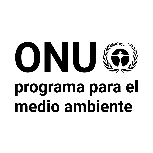 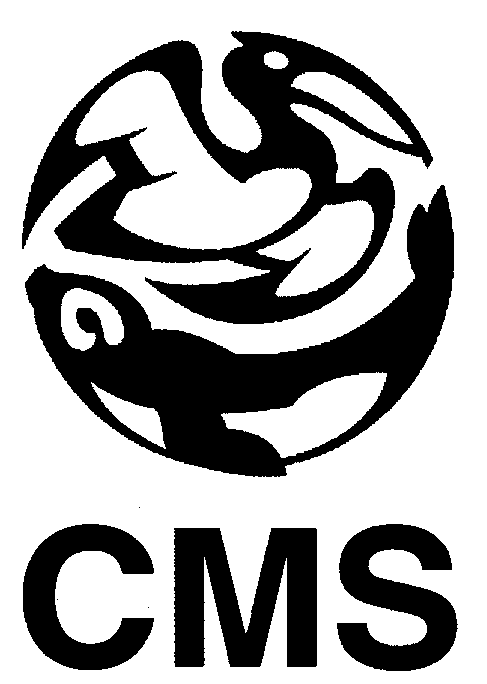 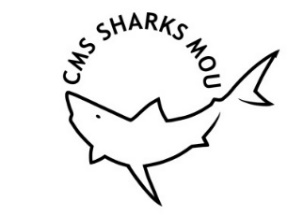 MEMORANDO DE ENTENDIMIENTO SOBRE LA CONSERVACIÓN DE TIBURONES MIGRATORIOSCMS/Sharks/MOS4/Doc.14.221 de diciembre 2022Original: InglésPersonal202320242025TotalSecretaria Ejecutiva, CMS, D-1 (2 %) Secretaria Ejecutiva, CMS, D-1 (2 %) 52755381548916 145Oficial del Programa de Especies Acuáticas, CMS, 
P-4 (10 %)Oficial del Programa de Especies Acuáticas, CMS, 
P-4 (10 %)17 21617 56017 91152 686Equipo de Gestión de la Información y Comunicaciones, P3 (5 %), G5 (5 %)Equipo de Gestión de la Información y Comunicaciones, P3 (5 %), G5 (5 %)11 92814 71815 01341 659Unidad de Gestión Administrativa y Financiera P3 (5 %); 2xG-5 (5 %) (financiado a través de los costes de apoyo al programa - 13 % PSC)Unidad de Gestión Administrativa y Financiera P3 (5 %); 2xG-5 (5 %) (financiado a través de los costes de apoyo al programa - 13 % PSC)14 73415 02915 33045 093Total49 15352 68853 742155 583Escenarios PresupuestariosAumento (%) respecto al presupuesto 2019-2021202320242025Total General (incluidos los costes de apoyo al programa - 13 % PSC)Escenario 06,18322 835305 476655 2231 283 534Escenario 19,92359 334314 290655 2231 328 847Escenario 219,7397 381 353 668 695 958 1 447 008 Tipo de costePresupuesto2019-2021202320242025TotalPersonal454 194186 895212 733224 244623 871Actividades de la Secretaría160 00025 00030 00045 000100 000Actividades del Comité Asesor y los Expertos Externos90 00015 00015 00015 00045 0005ª Reunión de los Signatarios (MOS5)253 000 -  -  238 000  238 000 Reuniones del Comité Asesor (AC4 y AC5)90 00045 000 - 45 00090 000Costes operativos22 60013 80012 60012 60039 000Total1 069 794285 695270 333579 8441 135 871Costes de Apoyo al Programa (13 %)139 07337 14035 14375 380147 663Total General1 208 867322 835305 476655 2231 283 534Tipo de costePresupuesto2019-2021202320242025TotalPersonal454 194216 895220 533224 244661 671Actividades de la Secretaría160 00025 00030 00045 000100 000Actividades del Comité Asesor y los Expertos Externos90 00015 00015 00015 00045 0005ª Reunión de los Signatarios (MOS5)253 000 -  - 238 000238 000Reuniones del Comité Asesor (AC4 y AC5)90 00045 000 - 45 00090 000Costes operativos22 60016 10012 60012 60041 300Total1 069 794317 995278 133579 8441 175 971Costes de Apoyo al Programa (13 %)139 07341 33936 15775 380152 876Total General1 208 867359 334314 290655 2231 328 847Tipo de costePresupuesto2019-2021202320242025TotalPersonal454 194248 265253 080257 992759 338Actividades de la Secretaría160 00025 00030 00045 000100 000Actividades del Comité Asesor y los Expertos Externos90 00015 00015 00015 00045 0005ª Reunión de los Signatarios (MOS5)253 000 -  -  238 000  238 000 Reuniones del Comité Asesor (AC4 y AC5)90 000 45 000  -  45 000  90 000 Costes de funcionamiento22 600 18 400  14 900  14 900  48 200 Total1 069 794 351 665  312 980  615 892  1 280 538 Costes de Apoyo al Programa (13 %)139 073 45 716  40 687  80 066  166 470 Total General1 208 867 397 381  353 668  695 958  1 447 008 PersonalPersonalPresupuesto 
2019-2021Escenario 0Escenario 1Escenario 21aOficial del Programa, P-3 (100 %) -  441 607 441 607 441 607 1bOficial del Programa, P-2 (100 %)332 894 -  -  - 1cOficial del Programa, P-2 (50 %) -  -  -  180 167 1dConsultor/Contratista Individual  -  52 200  90 000  - 2Asistente administrativo, G-5 (50 %)106 300 115 064  115 064  115 064 3Formación del personal15 000 15 000 15 000 22 500 Subtotal 454 194623 871661 671759 338Costes de Apoyo al Programa (13 %)59 04581 10386 01798 714Total 513 239704 974747 688858 052Actividades de la SecretaríaActividades de la SecretaríaPresupuesto 2019-2021Escenario 0Escenario 1Escenario 24Viajes oficiales del personal (excluidos los viajes para las reuniones del MdE de Tiburones)45 00045 00045 00045 0005Traducción (incluidas las suscripciones a servicios de traducción automática en línea)55 00055 00055 00055 0006Estudios analíticos, evaluaciones científicas, elaboración de directrices, etc.45 000 -    -  - 7Impresión de material técnico/informativo y compra de fotografías, ilustraciones, etc.15 000 -    -  - Subtotal 160 000100 000100 000100 000Costes de Apoyo al Programa (13 %)20 80013 00013 00013 000Total 180 800113 000113 000113 000Actividades del Comité AsesorActividades del Comité AsesorPresupuesto 2019-2021Escenario 0Escenario 1Escenario 28Viajes oficiales del CA y los expertos (excepto a las reuniones del CA)90 00045 00045 00045 000Subtotal 90 00045 00045 00045 000Costes de Apoyo al Programa (13 %)11 700585058505850Total101 70050 85050 85050 8505ª Reunión de Signatarios (MOS5)5ª Reunión de Signatarios (MOS5)Presupuesto 
2019-2021Escenario 0Escenario 1Escenario 29Arreglos logísticos (lugar de celebración, equipo técnico, cabinas de interpretación, catering) 30 000  15 000 15 000 15 000 10Apoyo a la participación de los delegados (incluido el personal) 120 000  140 000 140 000 140 000 11Interpretación 65 000  75 000 75 000 75 000 12Redactores de informes 8000  8000 8000 8000 13Desarrollo de documentos técnicos 30 000  -  -  -   Subtotal 253 000  238 000  238 000  238 000 Costes de Apoyo al Programa (13 %) 32 890  30 940  30 940  30 940 Total 285 890  268 940  268 940  268 940 Reuniones del Comité Asesor (AC4 y AC5)Reuniones del Comité Asesor (AC4 y AC5)Presupuesto 
2019-2021Escenario 0Escenario 1Escenario 214Arreglos logísticos (lugar de celebración, equipo técnico, catering)10 00010 00010 00010 000 15Apoyo a la participación de miembros del CA y expertos (2 reuniones)80 00080 00080 00080 000 Subtotal90 00090 00090 00090 000Costes de Apoyo al Programa (13 %)11 70011 70011 70011 700Total101 700101 700101 700101 700Costes de funcionamiento Costes de funcionamiento Presupuesto 
2019-2021Escenario 0Escenario 1Escenario 216Suministros de oficina 1900  -  -  - Programas informáticos 1500 1500 1500 17Equipamiento de oficina 3000  3500 3500 3500 18Servicios de Tecnología de la Información y Comunicación (TIC) 13 500  18 400 20 700 20 700 Tasas de Umoja -  13 800 13 800 20 700 Sitio web -  1800 1800 1800 19Mantenimiento de ordenadores / fotocopiadoras 600  -  -  - 20Comunicaciones (teléfono, fax, correo, etc.) 3600  -  -  - Subtotal22 60039 00041 30048 200Costes de Apoyo al Programa (13 %)2938507053696266Total25 53844 07046 66954 466Líneas PresupuestariasLíneas PresupuestariasPresupuesto 
2019-2021202320242025TotalPersonalPersonal1aOficial del Programa, P-3 (100 %) - 144 297147 183150 127 441 607 1bOficial del Programa, P-2 (100 %)332 894 -  -  -  - 1cOficial del Programa, P-2 (50 %) -  -  -  -  - 1dConsultor/Contratista Individual  -  - 22 20030 000 52 200 2Asistente administrativo, G-5 (50 %)106 30037 59838 35039 117 115 064 3Formación del personal15 000500050005000 15 000 Subtotal454 194186 895212 733224 244623 871Actividades de la SecretaríaActividades de la Secretaría4Viajes oficiales del personal45 00015 00015 00015 00045 0005Traducción55 00010 00015 00030 00055 0006Estudios analíticos, evaluaciones científicas, elaboración de directrices, etc.45 000 -  -    -    -   7Impresión de material técnico/informativo y compra de fotografías, ilustraciones, etc.15 000 -  -    -    -   Subtotal160 00025 00030 00045 000100 000Actividades del Comité Asesor y los Expertos ExternosActividades del Comité Asesor y los Expertos Externos8Viajes oficiales de CA y Expertos 90 00015 00015 00015 00045 000Subtotal90 00015 00015 00015 00045 000Reuniones de los Órganos de GobiernoReuniones de los Órganos de Gobierno5ª Reunión de los Signatarios (MOS5)5ª Reunión de los Signatarios (MOS5)9Arreglos logísticos (lugar de celebración, equipo técnico, cabinas de interpretación, catering) 30 000  -  -  15 000  15 000 10Apoyo a la participación de los delegados (incluido el personal) 120 000  -  -  140 000  140 000 11Interpretación 65 000  -  -  75 000  75 000 12Redactores de informes 8000  -  -  8000  8000 13Desarrollo de documentos técnicos 30 000  -  -  -  - Subtotal 253 000  -  -  238 000  238 000 Reunión del Comité Asesor (AC4, AC5)Reunión del Comité Asesor (AC4, AC5)14Arreglos logísticos (lugar de celebración, equipo técnico, catering)10 0005000 - 500010 00015Apoyo a la participación de miembros del CA y expertos80 00040 000 - 40 00080 000Subtotal90 00045 000 - 45 00090 000Costes de funcionamientoCostes de funcionamiento16Suministros de oficina 1900  -  -  -  - Programas informáticos 500  500  500  1500 17Equipamiento de oficina 3000  3500  -  -  3500 18Servicios de Tecnología de la Información y Comunicación (TIC) 13 500  4600  6900  6900  18 400 Tasas de Umoja -  4600  4600  4600  13 800 Sitio web -  600  600  600  1800 19Mantenimiento de ordenadores / fotocopiadoras 600  -  -  -  - 20Comunicaciones (teléfono, fax, correo) 3600  -  -  -  - Subtotal22 60013 80012 60012 60039 000Total1 069 794285 695270 333579 8441 135 871Costes de Apoyo al Programa (13 %)139 07337 14035 14375 380147 663Total General1 208 867325 434302 877655 2231 283 534Líneas PresupuestariasLíneas PresupuestariasPresupuesto 
2019-2021202320242025TotalPersonalPersonal1aOficial del Programa, P-3 (100 %) -  144 297  147 183  150 127 441 6071bOficial del Programa, P-2 (100 %)332 894 -  -  -  - 1cOficial del Programa, P-2 (50 %) -  -  -  -  - 1dConsultor/Contratista Individual  - 30 00030 00030 000 90 000 2Asistente administrativo, G-5 (50 %)106 30037 59838 35039 117 115 064 3Formación del personal15 00050005000500015 000Subtotal454 194216 895220 533224 244661 671Actividades de la SecretaríaActividades de la Secretaría4Viajes oficiales del personal45 00015 00015 00015 00045 0005Traducción55 00010 00015 00030 00055 0006Estudios analíticos, evaluaciones científicas, elaboración de directrices, etc.45 000 -  -  -  - 7Impresión de material técnico/informativo y compra de fotografías, ilustraciones, etc.15 000 -  -  -  - Subtotal160 00025 00030 00045 000100 000Actividades del Comité Asesor y los Expertos ExternosActividades del Comité Asesor y los Expertos Externos8Viajes oficiales de CA y Expertos 90 00015 00015 00015 00045 000Subtotal90 00015 00015 00015 00045 000Reuniones de los Órganos de GobiernoReuniones de los Órganos de Gobierno5ª Reunión de los Signatarios (MOS5)5ª Reunión de los Signatarios (MOS5)9Arreglos logísticos (lugar de celebración, equipo técnico, cabinas de interpretación, catering) 30 000  -  - 15 00015 00010Apoyo a la participación de los delegados (incluido el personal) 120 000  -  - 140 000140 00011Interpretación 65 000  -  - 75 00075 00012Redactores de informes 8000  -  - 8000800013Desarrollo de documentos técnicos 30 000  -  -  -  - Subtotal 253 000  -  - 238 000238 000Reunión del Comité Asesor (AC4, AC5)Reunión del Comité Asesor (AC4, AC5)14Arreglos logísticos (lugar de celebración, equipo técnico, catering)10 0005000500010 00015Apoyo a la participación de miembros del CA y expertos80 00040 000 - 40 00080 000Subtotal90 00045 000 - 45 00090 000Costes de funcionamientoCostes de funcionamiento16Suministros de oficina 1900  -  -  -  - Programas informáticos 500  500  500 150017Equipamiento de oficina 3000  3500  -  - 350018Servicios de Tecnología de la Información y Comunicación (TIC) 13 500  6900  6900  6900 20 700Tasas de Umoja -  4600  4600  4600 13 800Sitio web -  600  600  600 180019Mantenimiento de ordenadores / fotocopiadoras 600  -  -  -  - 20Comunicaciones (teléfono, fax, correo) 3600  -  -  -  - Subtotal22 60016 10012 60012 60041 300Total1 069 794317 995278 133579 8441 175 971Costes de Apoyo al Programa (13 %)139 07341 33936 15775 380152 876Total General1 208 867359 334314 290655 2231 328 847Líneas PresupuestariasLíneas PresupuestariasPresupuesto 
2019-2021202320242025TotalPersonalPersonal1aOficial del Programa, P-3 (100 %) - 144 297147 183150 127 441 607 1bOficial del Programa, P-2 (100 %)332 894 -  -  -  - 1cOficial del Programa, P-2 (50 %) - 58 87160 04861 249 180 167 1dConsultor/Contratista Individual  -  -  -  -  - 2Asistente administrativo, G-5 (50 %)106 30037 59838 35039 117 115 064 3Formación del personal15 000750075007500 22 500 Subtotal454 194248 265253 080257 992759 338Actividades de la SecretaríaActividades de la Secretaría4Viajes oficiales del personal45 00015 00015 00015 00045 0005Traducción55 00010 00015 00030 00055 0006Estudios analíticos, evaluaciones científicas, elaboración de directrices, etc.45 000 -  -  -  - 7Impresión de material técnico/informativo y compra de fotografías, ilustraciones, etc.15 000 -  -  -  - Subtotal160 00025 00030 00045 000100 000Actividades del Comité Asesor y los Expertos ExternosActividades del Comité Asesor y los Expertos Externos8Viajes oficiales de CA y Expertos 90 00015 00015 00015 00045 000Subtotal90 00015 00015 00015 00045 000Reuniones de los Órganos de GobiernoReuniones de los Órganos de Gobierno5ª Reunión de los Signatarios (MOS5)5ª Reunión de los Signatarios (MOS5)9Arreglos logísticos (lugar de celebración, equipo técnico, cabinas de interpretación, catering) 30 000  -  -  15 000  15 000 10Apoyo a la participación de los delegados (incluido el personal) 120 000  -  -  140 000  140 000 11Interpretación 65 000  -  -  75 000  75 000 12Redactores de informes 8000  8000  8000 13Desarrollo de documentos técnicos 30 000  -  -  -    -   Subtotal 253 000  -  -  238 000  238 000 Reunión del Comité Asesor (AC4, AC5)Reunión del Comité Asesor (AC4, AC5)14Arreglos logísticos (lugar de celebración, equipo técnico, catering)10 000 5000  -  5000  10 000 15Apoyo a la participación de miembros del CA y expertos80 000 40 000  -  40 000  80 000 Subtotal90 000 45 000  -  45 000  90 000 Costes de funcionamientoCostes de funcionamiento16Suministros de oficina 1900  -  -  - Programas informáticos 500  500  500  1500 17Equipamiento de oficina 3000  3500  -  -  3500 18Servicios de Tecnología de la Información y Comunicación (TIC) 13 500  6900  6900  6900  20 700 Tasas de Umoja -  6900  6900  6900  20 700 Sitio web -  600  600  600  1800 19Mantenimiento de ordenadores / fotocopiadoras 600  -  -  -  - 20Comunicaciones (teléfono, fax, correo) 3600  -  -  -  - Subtotal22 600 18 400  14 900  14 900  48 200 Total1 069 794 351 665  312 980  615 892  1 280 538 Costes de Apoyo al Programa (13 %)139 073 45 716  40 687  80 066  166 470 Total General1 208 867 397 381  353 668  695 958  1 447 008 NºSignatarioEscala de valoración de la ONUEscala ajustadaEscenario 0Escenario 1 Escenario 2 1Australia2,1115,28167 78170 17476 4142Bélgica0,8282,07126 58627 52429 9723Benín0,0050,0131611661814Brasil2,0135,03664 63466 91672 8675Chile0,4201,05113 48613 96215 2036Colombia0,2460,6157899817889057Comoras0,0010,0033233368Congo0,0050,0131611661819Costa Rica0,0690,17322152294249810Costa de Marfil0,0220,05570673179611Dinamarca0,5531,38317 75618 38320 01712Ecuador0,0770,19324722560278713Egipto0,1390,34844634621503214UE2,50032 08833 22136 17515Francia4,31810,802138 645143 539156 30316Alemania6,11115,287196 215203 142221 20617Ghana0,0240,06077179886918Guinea0,0030,0089610010919Italia3,1897,978102 394106 009115 43520Jordania0,0220,05570673179621Kenia0,0300,075963997108622Liberia0,0010,00332333623Libia0,0180,04557859865224Madagascar0,0040,01012813314525Mauritania0,0020,00564667226Mónaco0,0110,02835336639827Nauru0,0010,00332333628Países Bajos1,3773,44544 21345 77449 84529Nueva Zelanda0,3090,773992210 27211 18530Palaos0,0010,00332333631Filipinas0,2120,53068077047767432Portugal0,3530,88311 33411 73412 77833Rumania0,3120,78010 01810 37211 29434Samoa0,0010,00332333635Arabia Saudita1,1842,96238 01739 35942 85836Senegal0,0070,01822523325337Somalia0,0010,00332333638Sudáfrica0,2440,61078348111883239Sri Lanka0,0450,11314451496162940Sudán0,0100,02532133236241Suecia0,8712,17927 96728 95431 52842República Árabe Siria0,0090,02328929932643Togo0,0020,00564667244Tuvalu0,0010,00332333645Emiratos Árabes Unidos0,6351,58820 38921 10922 98646Reino Unido4,37510,944140 475145 434158 36647Estados Unidos de América22,000282 377292 346318 34248Vanuatu0,0010,00332333649Yemen0,0080,020257266290TOTAL A REPARTIR ENTRE LOS SIGNATARIOSTOTAL A REPARTIR ENTRE LOS SIGNATARIOS30,181100,0001 283 5341 328 8471 447 008